Uitnodiging scholing anesthesiemedewerkers, operatieassistenten  en recovery-verpleegkundigenOnderwerp: Neurochirurgie: “Gebruik je hersens!”1. Introductie                                                                dr. H.D. de Boer2. Anesthesiologische aandachtspunten                 dr. H. D. de Boer ​3. Chirurgische aandachtspunten                             dr. M. Abu Saris 4. Q and A 5. Afsluiting dr. H.D. de BoerDatum: maandag 25 september 2017                    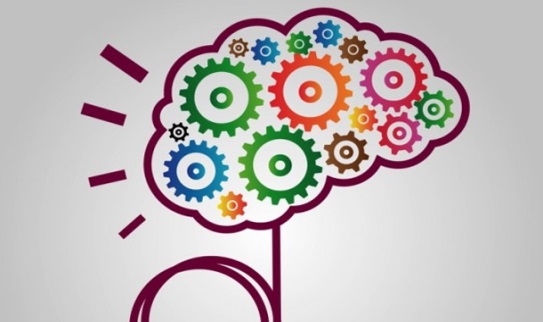 Tijd: vanaf 16.15Locatie: Grote Markt/ restaurantIntekenlijsten op de bekende locaties Accreditatie wordt aangevraagd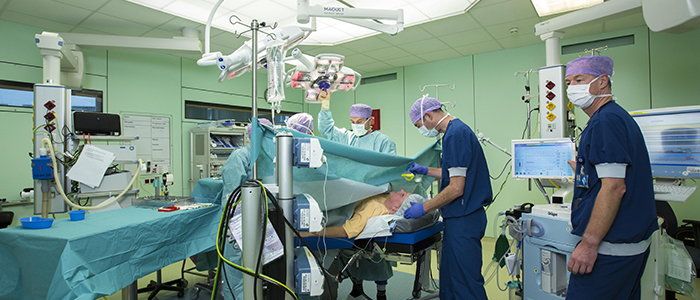 